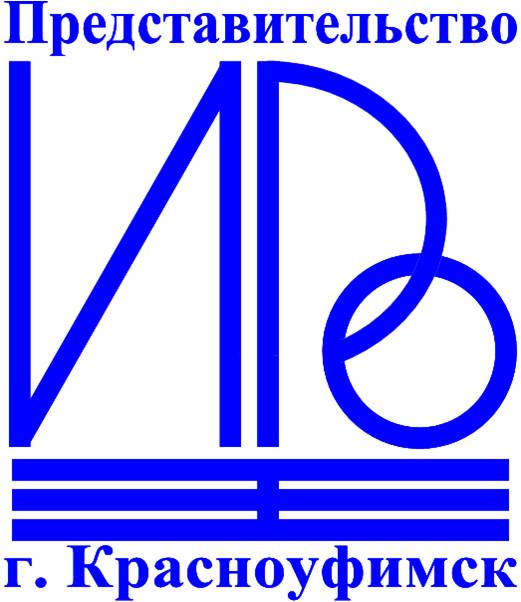 ПОЛОЖЕНИЕо территориальном конкурсе молодых педагогов «Начало»Общие положения1.1. Цель Конкурса – раскрыть творческий потенциал молодых педагогов, повысить значимость и престиж педагогической профессии. 1.2. Задачами конкурса являются:создание условий для реализации творческих, профессиональных инициатив молодых педагогов;мотивация молодых педагогов на участие в профессиональных конкурсах; расширение сферы профессиональных контактов, опыта и кругозора молодых педагогов.II. Порядок организации и проведения конкурса2.1. Организатором конкурса является Представительство ГАОУ ДПО СО «Институт развития образования» в г. Красноуфимск.2.2. К участию в конкурсе приглашаются молодые педагоги, работники образовательных организаций Западного УО всех типов со стажем педагогической работы не более 3 лет, имеющие высшее или среднее профессиональное образование.III. Организация и проведение конкурса3.1. Информация о конкурсе размещается на сайте Представительства ГАОУ ДПО СО «Институт развития образования» в г. Красноуфимск.3.2. Конкурс проводится в два этапа: заочный этап и очный этап конкурса.3.3. Для экспертизы (рецензирования) конкурсных материалов участников конкурса формируется экспертная группа. Экспертная группа осуществляет рецензирование конкурсных материалов заочного этапа конкурса (каждую работу оценивают два эксперта) и определяет участников следующего (очного) этапа (5 педагогов), набравших наибольшее количество баллов. Результаты заочного этапа конкурса публикуются на сайте Представительства ГАОУ ДПО СО «Институт развития образования» в г. Красноуфимск.3.4. В целях определения победителя и призеров на очном этапе конкурса формируется жюри конкурса. В состав жюри входят   специалисты МОУО, руководящие и педагогические работники  образовательных организаций Западного управленческого округа. Жюри конкурса осуществляет оценку результатов очного этапа, оформляя их итоговыми протоколами; определяет победителя и призеров конкурса.3.5. Для участия в конкурсе представляются следующие документы:Заявка  на участие в конкурсе, оформленная в соответствии с приложением №1 к настоящему Положению.Проект «Моя инициатива в образовании» (объем не более 10 страниц формата А4). Критерии оценки см. Приложение 2.  Приложения к конкурсным материалам.Все документы и материалы формируются в одну папку.3.6. Для участия в конкурсе принимаются работы, оформленные в соответствии с требованиями, установленными данным Положением: верхнее поле – 2 см., нижнее поле – 2 см., левое поле – 2 см., правое поле – 2 см., размер шрифта – 14, Times New Roman, интервал – одинарный. Все материалы представляются в бумажном и в электронном вариантах. 3.7. Материалы, поступившие на конкурс позже указанного срока или не отвечающие указанным требованиям, не принимаются и не рассматриваются. Поступившие на конкурс работы не рецензируются и не возвращаются.3.8 Сроки проведения конкурса:Приём документов для участия в конкурсе – с 25 апреля по 12 мая  (включительно);Экспертиза материалов заочного тура конкурса – с 12 мая по 22 мая (включительно).Проведение очного тура конкурса, подведение итогов конкурса – с 26 мая по 31 мая. IV. Критерии оценивания конкурсных материалов 4.1. На заочном этапе проводится экспертиза документов и материалов участников конкурса.4.2. Второй (очный) этап конкурса включает в себя:4.2.1. Самопрезентацию (регламент – 5 минут). При выполнении конкурсного задания «Самопрезентация» участник конкурса должен раскрыть методическую и практическую основы заявленной темы. В творческой самопрезентации обязательно обозначается положение (вопрос, момент), которое будет продемонстрировано  при проведение открытого урока (или занятия). Критерии оценки см. Приложение 3.4.2.2. Открытое мероприятие: (урок - для учителей, занятие - для педагогов дополнительного образования; внеклассное, воспитательное мероприятие - для классных руководителей, воспитателей дошкольных образовательных организаций и воспитателей учреждений для детей-сирот и детей, оставшихся без попечения родителей). Участник конкурса проводит мероприятие в незнакомом классе или с незнакомой им группой детей. Тема занятия определяется участником конкурса самостоятельно. Регламент: до 20 минут. Участник конкурса анализирует проведенное мероприятие (продолжительность самоанализа – до 5 минут, включая ответы на вопросы жюри).Жюри оценивает деятельность педагога по применению содержательных и технологических методик, новых приемов и подходов к организации образовательного процесса в соответствии с требованиями ФГОС, методическое мастерство, собственные находки, умение представлять свою профессиональную позицию. См. Приложение 4. V. Подведение итогов конкурса, награждение победителей 5.1. По итогам проведения конкурса определяется победитель и призеры.5.2. Победителем является участник конкурса, набравший максимальное количество баллов по итогам второго (очного) этапа конкурса. 5.3. Призерами являются участники конкурса, занявшие второе и третье места в рейтинге по итогам второго этапа конкурса. 5.4. По итогам конкурса – победителю и призерам вручаются Дипломы.5.5. Все участники конкурса получают свидетельства об участии в конкурсе.Приложение № 1Заявка на участие в территориальном конкурсе молодых педагогов «Начало»Фамилия __________________________________________________________Имя _______________________________________________________________Отчество __________________________________________________________Сведения об образовании:Какое образовательное учреждение окончил(а) и когда, специальность, квалификация.Сведения о работе:Место работы (полное наименование образовательного учреждения в соответствии с Уставом): Почтовый адрес образовательного учрежденияКонтактный телефон:E-mail:Сайт ОУ:Общий трудовой стаж:Стаж педагогической работы:Занимаемая должность на момент участия в конкурсе:Дата_____________________________Подпись ______________________________Приложение 2Проект «Моя инициатива в образовании»Соответствует в полном объеме - 2 балла Частично соответствует – 1 баллНе соответствует – 0 балловМаксимальное количество баллов-9Приложение № 3СамопрезентацияСоответствует в полном объеме - 2 балла Частично соответствует – 1 баллНе соответствует – 0 баллов Максимальное количество баллов-18Приложение № 4Открытое мероприятие(урок - для учителей, преподавателей, занятие - для педагогов дополнительного образования; внеклассное, воспитательное мероприятие - для классных руководителей, воспитателей дошкольных образовательных учреждений и воспитателей учреждений для детей-сирот и детей, оставшихся без попечения родителей)Соответствует в полном объеме - 2 балла Частично соответствует – 1 баллНе соответствует – 0 балловМаксимальное количество баллов  -  32   №Критерии оценки ПоказателиБаллыБаллыБаллыБаллы№Критерии оценки Показатели2 балла1 балл1 балл0 баллов1Структура проекта Полнота структуры проекта - анализ образовательной ситуации (проектная идея, описание проблем, постановка целей, формирование задач, обоснование проектных решений)1Структура проекта Степень проработанности структурных элементов проекта - полнота, углубленность, конкретность 1Структура проекта Согласованность структурных частей проекта2Актуальность проекта Своевременность разработки и реализации проектной идеи для развития ОО2Актуальность проекта Новизна (оригинальность) проектной идеи – новый подход, совершенствование существующей образовательной ситуации2Актуальность проекта Системность проекта: взаимосвязь целей, средств, конечного результата3Содержание и механизмы реализации проектаРеалистичность и реализуемость проекта - соответствие идеи, целей и задач проекта реальной образовательной ситуации 3Содержание и механизмы реализации проектаЭффективность проекта - улучшение, преобразование существующей образовательной ситуации3Содержание и механизмы реализации проектаТранслируемость проектной идеи - возможность ее применения в образовательных учреждениях Свердловской области№КритерийПоказателиБаллыБаллыБаллы№КритерийПоказатели2 балла1 балл0 баллов1.Актуальность и новизна Обоснование актуальности педагогического опыта 1.Актуальность и новизна Новизна авторской идеи, инновационного подхода 1.Актуальность и новизна Выраженность педагогического кредо (раскрытие темы)2.Результативность Разработана и представлена система оценки личностных достижений обучающихся (от диагностики до мониторинга) 2.Результативность Представлена положительная динамика личностных достижений обучающихся 2.Результативность Предъявление педагогического опыта образовательному сообществу  на разных уровнях (региональный – 2 б., муниципальный, школьный – 1 б.) 3.Мастерство самопрезентацииПроявлено умение сформулировать ведущую идею и пути ее реализации 3.Мастерство самопрезентацииПрезентабельность подачи материала (логика, эмоциональность, использование средств визуализации)3.Мастерство самопрезентацииСоблюдение временного регламента№КритерийПоказателиБаллыБаллыБаллы№КритерийПоказатели2 балла1 балл0 баллов1.Знание предметаНаучность и доступность материала1.Знание предметаИспользование в уроке (занятии, мероприятии) дополнительного материала2.Психолого-педагогическая компетентностьУчет  индивидуальных и возрастных особенностей  обучающихся2.Психолого-педагогическая компетентностьСоответствие методов обучения поставленным целям и возрастным особенностям учащихся3.Методическая компетентностьВладение участником конкурса теорией современного урока, современными формами, методами и технологиями 3.Методическая компетентностьРазнообразие форм организации познавательной деятельности учащихся3.Методическая компетентностьЭффективность использования средств обучения, методические приемы по поддержанию интереса учащихся3.Методическая компетентностьЦелесообразность смены видов деятельности учащихся3.Методическая компетентностьЛогическая связь этапов урока3.Методическая компетентностьИспользование методов и приёмов формирования универсальных учебных действий4.Результативность  урока Четкость в постановке целей и задач урока4.Результативность  урока Эффективность контроля деятельности учащихся4.Результативность  урока Уровень  достижения  поставленных целей5.Личные профессиональные качестваСценическая культура 5.Личные профессиональные качестваКультура речи педагога5.Личные профессиональные качестваАртистизм, самобытность и оригинальность образа